L – lecturesE– exercisesSSW- self student work                                                                                                                                                                                                                                         Vice Dean for TeachingNedeljka Ivkovic, PhD                                                                                                                            _______________________                                                                                                                                            (signature)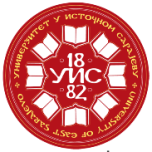 UNIVERSITY OF EAST SARAJEVOUNIVERSITY OF EAST SARAJEVOUNIVERSITY OF EAST SARAJEVOUNIVERSITY OF EAST SARAJEVOUNIVERSITY OF EAST SARAJEVOUNIVERSITY OF EAST SARAJEVOUNIVERSITY OF EAST SARAJEVOUNIVERSITY OF EAST SARAJEVOUNIVERSITY OF EAST SARAJEVOUNIVERSITY OF EAST SARAJEVO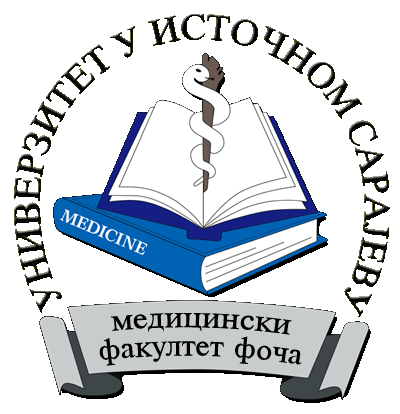 Study programme/ moduleСпецијална едукација и рехабилитацијаSpeech therapyСпецијална едукација и рехабилитацијаSpeech therapyСпецијална едукација и рехабилитацијаSpeech therapyСпецијална едукација и рехабилитацијаSpeech therapyСпецијална едукација и рехабилитацијаSpeech therapyСпецијална едукација и рехабилитацијаSpeech therapyСпецијална едукација и рехабилитацијаSpeech therapyСпецијална едукација и рехабилитацијаSpeech therapyСпецијална едукација и рехабилитацијаSpeech therapyII  STUDY CYCLEII  STUDY CYCLEII  STUDY CYCLEII  STUDY CYCLEII  STUDY CYCLEII  STUDY CYCLEII  STUDY CYCLEII  STUDY CYCLEII  STUDY CYCLEII  STUDY CYCLEII  STUDY CYCLEII  STUDY CYCLEII  STUDY CYCLEII  STUDY CYCLEII  STUDY CYCLESUBJECTSSUBJECTSSUBJECTSSUBJECTSLectures per weekLectures per weekLectures per weekLectures per weekLectures per yearLectures per yearLectures per yearSSWTotal number of hours per subject     ECTS The requirement for examinationSUBJECTSSUBJECTSSUBJECTSSUBJECTSI sem.I sem.II sem.II sem.Lectures per yearLectures per yearLectures per yearSSWTotal number of hours per subject     ECTS The requirement for examinationNoSubject codeNAME OF SUBJECTNAME OF SUBJECTLELELecturesExercisesTotalSSWTotal number of hours per subject     ECTS The requirement for examination1ДЛ -01-1-001-1Methodology of scientific research in special education and rehabitationMethodology of scientific research in special education and rehabitation22003030601201806-Elective subject IElective subject I32004530751652408-Elective subject IIElective subject II32004530751652408-Elective subject IIIElective subject III32004530751652408-ДЛ-01-1-008-1ДЛ-01-1-008-1Study research workStudy research work000000-30030010ДЛ-01-1-009-1ДЛ-01-1-009-1Diploma paper (master's thesis)Diploma paper (master's thesis)000000-     60060020Total number of active teachingTotal number of active teachingTotal number of active teachingTotal number of active teachingTotal number of active teachingTotal number of active teachingTotal number of active teaching1651202851515180060Elective subject I(A student listens and takes exam of 1 elective subject which goes into total student workload))Elective subject I(A student listens and takes exam of 1 elective subject which goes into total student workload))Elective subject I(A student listens and takes exam of 1 elective subject which goes into total student workload))Elective subject I(A student listens and takes exam of 1 elective subject which goes into total student workload))Elective subject I(A student listens and takes exam of 1 elective subject which goes into total student workload))Elective subject I(A student listens and takes exam of 1 elective subject which goes into total student workload))Elective subject I(A student listens and takes exam of 1 elective subject which goes into total student workload))Elective subject I(A student listens and takes exam of 1 elective subject which goes into total student workload))Elective subject I(A student listens and takes exam of 1 elective subject which goes into total student workload))Elective subject I(A student listens and takes exam of 1 elective subject which goes into total student workload))Elective subject I(A student listens and takes exam of 1 elective subject which goes into total student workload))Elective subject I(A student listens and takes exam of 1 elective subject which goes into total student workload))Elective subject I(A student listens and takes exam of 1 elective subject which goes into total student workload))Elective subject I(A student listens and takes exam of 1 elective subject which goes into total student workload))  4ДЛ -01-2-002-1Communication systems32004530751652408-5ДЛ-01-2-003-1Genetic aspects of speech disorders32004530751652408-Elective subject II(A student listens and takes exam of 1 elective subject which goes into total student workload))Elective subject II(A student listens and takes exam of 1 elective subject which goes into total student workload))Elective subject II(A student listens and takes exam of 1 elective subject which goes into total student workload))Elective subject II(A student listens and takes exam of 1 elective subject which goes into total student workload))Elective subject II(A student listens and takes exam of 1 elective subject which goes into total student workload))Elective subject II(A student listens and takes exam of 1 elective subject which goes into total student workload))Elective subject II(A student listens and takes exam of 1 elective subject which goes into total student workload))Elective subject II(A student listens and takes exam of 1 elective subject which goes into total student workload))Elective subject II(A student listens and takes exam of 1 elective subject which goes into total student workload))Elective subject II(A student listens and takes exam of 1 elective subject which goes into total student workload))Elective subject II(A student listens and takes exam of 1 elective subject which goes into total student workload))Elective subject II(A student listens and takes exam of 1 elective subject which goes into total student workload))Elective subject II(A student listens and takes exam of 1 elective subject which goes into total student workload))Elective subject II(A student listens and takes exam of 1 elective subject which goes into total student workload))  6ДЛ-01-2-004-1Approaches to the treatment of neurogenic speech and language disorders32004530751652408-7ДЛ-01-2-005-1Dyslexia and dysgraphia32004530751652408-Elective subject III(A student listens and takes exam of 1 elective subject which goes into total student workload))Elective subject III(A student listens and takes exam of 1 elective subject which goes into total student workload))Elective subject III(A student listens and takes exam of 1 elective subject which goes into total student workload))Elective subject III(A student listens and takes exam of 1 elective subject which goes into total student workload))Elective subject III(A student listens and takes exam of 1 elective subject which goes into total student workload))Elective subject III(A student listens and takes exam of 1 elective subject which goes into total student workload))Elective subject III(A student listens and takes exam of 1 elective subject which goes into total student workload))Elective subject III(A student listens and takes exam of 1 elective subject which goes into total student workload))Elective subject III(A student listens and takes exam of 1 elective subject which goes into total student workload))Elective subject III(A student listens and takes exam of 1 elective subject which goes into total student workload))Elective subject III(A student listens and takes exam of 1 elective subject which goes into total student workload))Elective subject III(A student listens and takes exam of 1 elective subject which goes into total student workload))Elective subject III(A student listens and takes exam of 1 elective subject which goes into total student workload))Elective subject III(A student listens and takes exam of 1 elective subject which goes into total student workload))  8ДЛ-01-2-006-1Instrumental methods and techniques in voice rehabilitation32004530751652408-9ДЛ-01-2-007-1Logopedic methods for the treatment of auditory perception disorders32004530751652408-1.LECTURES1652.EXERCISES1203TOTAL NUMBER OF LECTURES2854SELF STUDENT WORK  (SSW)   15156ECTS60